KATA PENGANTAR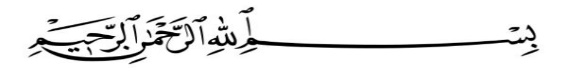 Artinya: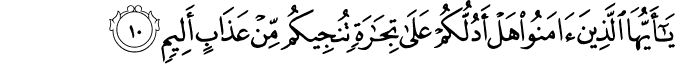 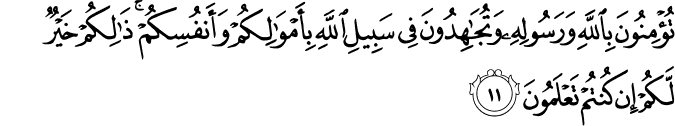 Hai orang-orang yang beriman, sukakah kamu Aku tunjukkan suatu perniagaan yang dapat menyelamatkan kamu dari azab yang pedih? (Ash-Shaff: 10) (Yaitu) kamu beriman kepada Allah dan Rasul-Nya dan berjihad di jalan Allah dengan harta dan jiwamu. Itulah yang lebih baik bagi kamu jika kamu mengetahuinya,(Ash-Shaff: 11)Puji syukur penulis ucapkan kehadirat Tuhan Yang Maha Esa karena berkat rahmat dan hidayah-Nya penulis dapat menyelesaikan Skripsi ini dengan judul “Perbedaan Kemampuan Pemecahan Masalah Matematis Siswa yang Belajar dengan Model Pembelajaran Kooperatif Tipe STAD dan TPS di SMP Negeri 15 Medan T.A 2017/2018” Skripsi ini disusun untuk memenuhi salah satu syarat memperoleh gelar Sarjana Pendidikan di Jurusan Matematika Program Studi Pendidikan Matematika Universitas Muslim Nusantara Al-Washliyah.Dalam penyusunan skripsi ini, penulis mendapat bantuan dan bimbingan serta dukungan moril maupun material dari berbagai pihak, sehingga skripsi ini dapat penulis selesaikan. Oleh sebab itu, penulis mengucapkan terimakasih kepada, Bapak H. Hardi Mulyono Surbakti, SE., MAP selaku Rektor Universitas Muslim Nusantara Al-Washliyah Bapak Drs. MhdAyyub Lubis, M.Pd Ph. D selaku Dekan FkipUniversitas Muslim Nusantara Al-Washliyah yang telah memberikan izinnya kepada saya untuk melakukan penelitian, sehingga skripsi ini berjalan sesuai sebagaimana mestinya.Bapak Dr. Madyunus Salayan, M.Si selaku Ketua Program Studi Pendidikan Matematika Universitas Muslim Nusantara Al-Washliyah yang telah memberikan banyak masukan dan izin serta dukungan, sampai selesainya skripsi iniIbu Ida Karnasih, M.Sc, Ph.D selaku Dosen Pembimbing I yang telah banyak membantu, membimbing dan memberikan ide-ide serta saran sehingga selesainya penulisan Skripsi iniBapak Drs Darajat Rangkuti M.Pd  selaku Dosen Pembimbing II yang telah banyak memberikan bimbingan dan memberikan saran sehingga penulis dapat menyelesaikan Skripsi iniIbu Rotua Sitanggang S.Pd Selaku Kepala Sekolah SMP Negeri 15 Medan yang telah memberikan izin tempat dan waktu kepada penulis untuk melakukan penelitian.Bapak dan Ibu guru SMP Negeri 15 Medan atas segala bantuan yang diberikan selama penelitian.Ayah dan Ibunda Tercinta Efendi dan Rosmiati S.Pd selaku orangtua penulis  tersayang yang telah memberi doa serta dukungan moril dan Abang Firmansyah, Afriza rahman selaku saudara penulis yang menjadi sumber motivasi, dukungan,dan do’a.Sahabat peneliti tersayang, Sahabat-sahabat seperjuangan tercinta Masdalifah Hsb, Nurlaili rahmadhani, Khoirina Siregar, Ibnu almaarif yang memberikan, dorongan, dan semangat kepada penulis sehingga penulis bisa menyelesaikan skripsi ini dengan bantuan mereka penulis ucapkan terima kasih.Penulis telah berupaya semaksimal mungkin dalam menyelesaikan Skripsi ini, namun penulis menyadari masih banyak kelemahan baik dari segi isi maupun tata bahasa, untuk itu penulis mengharapkan saran dan kritik yang bersifat membangun dari pembaca demi kesempurnaan Skripsi ini. Kiranya Skripsi ini bermanfaat dalam memperkaya khasanah ilmu pendidikan.						  Medan,       Desember  2018							     Penulis						            Fadillah hasanah 								NPM.141114109